《凝聚法治共识》说课今天我要说课的题目是《凝聚法治共识》。我将从说教材、说学情、说教学目标、说教学重难点、说教学方法、说教学过程、说板书设计7个方面进行说课。一、说教材教材是教师执教的依据，也是学生学习的依据。因此，我首先谈一谈教材的地位和作用。本课选自人教版九年级上册第二单元第四课第二框的内容，本框由“法治政府”和“厉行法治”两目组成，具体内容是：知道依法治国就是依照宪法和法律的规定管理国家，体会依法治国基本方略的实施有赖于每个公民的参与,是全体公民的共同责任。学习本课能够加强学生的法制意识，同时锻炼其分析问题的能力。二、说学情教学之路从认识学生开始，下面我来谈一谈学情。经过八年级下册法治部分的学习，学生初步了解了坚持依宪治国、公民权利与义务、国家行政机关等内容，学生对本课内容会感到熟悉。但其对于法的理解仍处在表面的理解，因此我会通过结合具体案例帮助学生深入学习、理性思考，进一步理解为什么要建设法治中国。三、说教学目标依据《品德与社会课程标准》的要求以及本教材的结构和内容分析，结合学生的认知结构及心理特征，我制定了以下的教学目标：【情感、态度与价值观目标】增强学法尊法守法用法意识，培育法治精神;树立起“遵纪守法光荣、违法乱纪可耻”观念。【能力目标】学会在法治状态下生活，凝聚起法治共识，能够自觉在宪法和法律范围内行使权利，履行义务。【知识目标】了解政府的作用;理解政府依法行政;知道厉行法治是对全体社会成员的共同要求。四、说教学重难点依据《品德与社会课程标准》，在吃透教材的基础上，我确定了以下的教学重点和教学难点。【重点】：政府依法行政。【难点】：厉行法治。五、说教学方法为了突出重点、突破难点，本节课我根据学生的心理特征及其认知规律，主要采用了情境教学法、讲授法、合作探究法等教学方法。六、说教学过程分析完教材，制定好教学方法，我再来具体谈谈这节课的教学过程。在本节课的教学过程中，我将从新课导入、新课讲授、巩固提高、小结作业四个环节展开教学。各项活动的安排也注重互动、交流，最大限度地调动学生参与课堂的积极性、主动性。环节一：导入新课良好的导入是成功的一半，在此环节我会采用多媒体辅助法，在PPT上呈现以下材料：“政务专递，免费寄递”，走进东城街道综合服务中心，每台电脑显眼处都有温馨提醒，办事市民可享免费“政务专递”便民服务。2018年1月2日起广东省东莞东城政务服务中心推出“政务专递”便民服务，实行办理结果包邮服务，实现群众到政府办事“最多跑一次”。在此提问学生实现群众到政府办事“最多跑一次”说明了什么道理?教师引导学生明确政府的宗旨是为人民服务，政府的工作要对人民负责，为人民谋利益。正是因为政府的存在，保证法律的执行，我们的社会才能如此有秩序，当然一个良好的法治社会不仅需要政府，还需要人民，这就要求我们要共同凝聚法治共识，共建和谐社会。在此顺势导入今天的新课《凝聚法治共识》。之所以这样设计，有助于激发学生的学习兴趣，引导学生回顾之前所学的相关政府的知识，并顺利地引出本节课的主题。环节二：新课讲授在新课讲授环节，我将从教材的逻辑结构出发，着重突出教学重点，突破教学难点。重点阐述“教什么”、“怎么教”、“为什么这么教”等问题。1.法治政府首先，我会请同学们阅读PPT上所呈现的材料：随着我国高铁的迅猛发展，缩短了城市间的时空距离，高铁城际公交化、出行千里一日还成为现实，令人欢欣鼓舞。同时，铁路部门依托“互联网+”现代科技手段，不断创新服务，先后推出了12306网站、手机AAP、自动售票机等多种购票渠道，打破了以往单一窗口排队购票的传统模式，取而代之的是网上订票、自主取票等服务。《国务院关于进一步推进户籍制度改革的意见》于2014年7月30日正式发布。意见规定，要进一步调整户口迁移政策，统一城乡户口登记制度，全面实施居住证制度，加快建设和共享国家人口基础信息库，稳步推进义务教育、就业服务、基本养老、基本医疗卫生、住房保9障等城镇基本公共服务覆盖全部常住人口。并提问学生：我国政府大力发展高铁，以及户籍制度的改革说明了什么道理?紧接着在学生回答结束之后，我会进行引导并说明在日常生活中，人们每时每刻都能感受到政府的作用。一方面，人们的社会生活需要政府管理;另一方面，人们又享受着政府提供的公共服务。接下来，为了能够帮助学生了解政府依法行政，我会再次出示材料：习近平同志所作的党的十九大报告根据“决胜全面建成小康社会、夺取新时代中国特色社会主义伟大胜利”的新形势和新任务，按照“深化依法治国实践”的新要求，对“建设法治政府，推进依法行政，严格规范公正文明执法”作出重要部署，吹响了建设法治政府的冲锋号，开启建设法治政府的新征程。并让学生进行思考回答问题“为什么要建设法治政府，推进依法行政，严格规范公正文明执法?”，在此向学生明确(1)法治政府就是按照法治原则运作的政府，政府的各项权力都应该在法治轨道上运行。(2)依法行政是现代法治政府行使权力普遍奉行的基本准则，要求政府及其工作人员在行使行政权力、管理公共事务时必须由宪法和法律授权，并且依据宪法和法律的规定正确行使权力。依法行政的核心是规范政府的行政权。(3)建设法治政府，必须依法行政，防范行政权力的滥用，维护广大人民群众的合法权益，提高政府公信力，从而推进民主法治建设进程。通过两个案例，引导学生进行思考，加深对于政府的认识，对于依法行政的认识，从而为接下来将要学习的厉行法治奠定基础。2.厉行法治想要拥有一个和谐有序的社会，单靠国家政府是不够的，更需要我们公民做自我做起去遵循，去配合政府，因此为使学生能够增强学法尊法守法用法意识，培育法治精神;培养正确的权利义务观念、契约精神、规则意识;树立起“遵纪守法光荣、违法乱纪可耻”观念。我会通过PPT呈现材料三：十九大报告指出，深化依法治国实践。全面依法治国是国家治理的一场深刻革命，必须坚持厉行法治，推进科学立法、严格执法、公正司法、全民守法。在此提问学生：为什么要厉行法治?厉行法治该怎么做?并根据学生的回答总结出厉行法治是对全体社会成员的共同追求。全体社会成员必须在宪法和法律范围内行使权力，履行义务;现代社会的公民，要学会在法治状态下生活，增强尊法学法守法用法的意识，培育法治精神，培养正确的权利义务观念、契约精神、规则意识;政府及其工作人员要率先做尊法守法的榜样，带动其他公民，共同守法;要加强法治宣传，弘扬法治精神，共同营造良好的法治文化环境，在全社会鲜明地树立起“遵纪守法光荣，违法乱纪可耻”的法治文化导向，实现社会的有序、公平、正义。设计这样的活动，能够更好地帮助学生理解厉行法治的要求，并能够加深记忆，应用于具体的生活实际当中去。环节三：巩固提高在巩固提高环节，我会展示一则材料：2018年春节前，《关于集中打击整治农村赌博违法犯罪的通知》印发，要求各地各有关部门在春节前后集中打击整治农村赌博违法犯罪，将操纵、经营“黄赌毒”等违法犯罪活动的黑恶势力作为重点打击对象。同时，多个地区针对春节赌博违法犯罪的专项打击行动也已经展开。思考：某些地区赌风尤甚说明了什么?让学生进行分析。在学生运用本节课回答之后，我会进行总结，引导学生明白在我国目前仍存在一些难以根除的恶势力，为了保护人民最根本的利益，我国一直致力于此，法治既是崇高的社会理想，也是伟大的社会实践和长期的系统工程，是不可能一蹴而就。因此建设法治中国，任重道远，在此顺势引导学生要为实现法治理想而努力奋斗!学生通过这一环节能够对于本节课所学进行巩固，同时也能帮助学生再一次感受为建设法治中国而努力奋斗的热情。环节四：小结作业根据本框的内容特点及学生学习的特点，我会结合板书内容，采用归纳式小结。通过小结环节，使同学们对本节课形成更清晰的认识。内容讲授完毕，我会给学生布置作业：请同学们搜集自己身边相关厉行法治的事例，下节课我们来探讨。通过布置这样的作业，巩固本节课所学的内容，并提高同学们的表达能力，增强同学们的分享意识。七、说板书设计板书是无声的语言，是教师口头讲述的辅助手段，是知识的高度凝集与集中。依据本节课的知识特点，我的板书设计如下：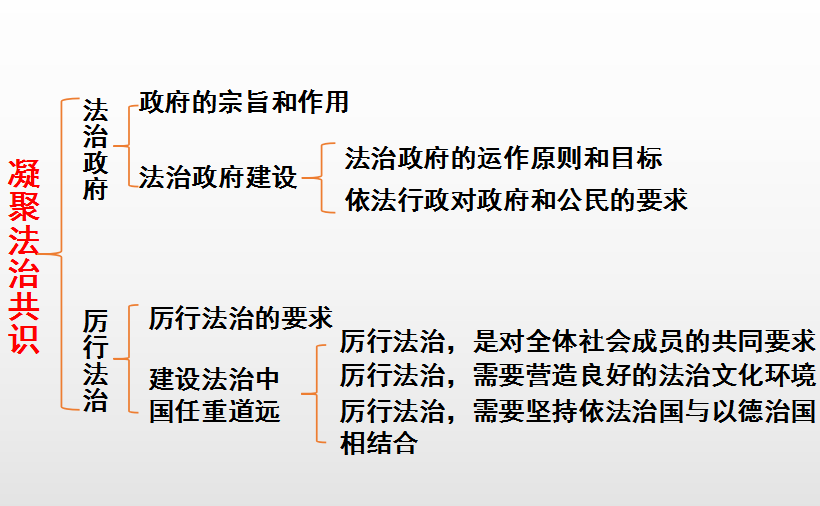 